«УТВЕРЖДАЮ» 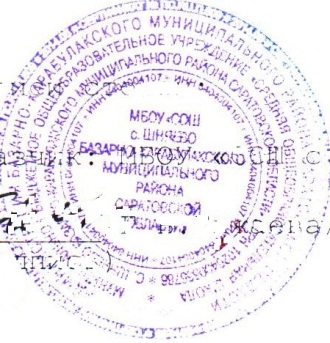 Директор МАОУ «СОШ с. Шняево»:_______________ Е. В. Енжаев Приказ №152 от 29.08.2020 г.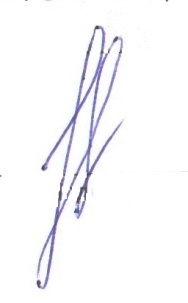 СПИСОКчленов Управляющего советана 2020 -2021  учебный год.№ФИОДолжность1Кондалова М. Г.от учредителя2Давыдов О. В.  - инспектор по исполнению        административного  законодательства ГИБДД            3Енжаев Е. В.директор школы4Карнугаева О. В.от педагогов  III ступени, председатель профкома5Андина Л. П.от педагогов I ступени, учитель начальных классов6Ерусланова Т. В.от педагогов II ступени, учитель математики 7Акчурина А. Р.от родителей II ступени8Ерусланов К. Р.от родителей III ступени9Ерусланова Р. А.от родителей I ступени10Ерусланов Маратученик 11 класса11Кручинкина Марияученица 10 класса